Министерство торговли и услуг Республики БашкортостанПАМЯТКА ПОТРЕБИТЕЛЮБАНКОВСКИЙ СЧЕТ. ВИДЫ СЧЕТОВ ДЛЯ ЧАСТНЫХ ЛИЦСуществует несколько видов банковских счетов: текущий, накопительный, депозитный (счет вклада) и обезличенный металлический. Рассмотрим особенности этих счетов.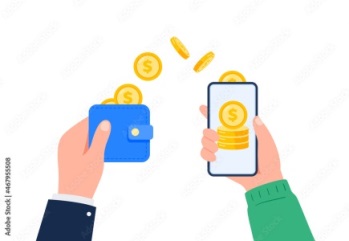 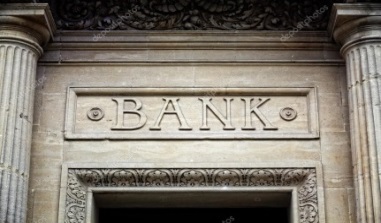                  ТЕКУЩИЙ СЧЕТТекущий счет позволяет не только хранить на нем деньги, но и оплачивать с него покупки и услуги, делать переводы людям и организациям.При оформлении кредита банк также открывает текущий счет, на который вносятся деньги для погашения обязательств по кредитному договору.Дебетовая или кредитная карты привязаны к текущему счету. К такому счету можно привязать несколько карт. Важно! Если карта утеряна, истек срок ее действия или она заблокирована (например, попали в  иные руки) счетом по-прежнему можно пользоваться. Будут доступны переводы по номеру счета или по номеру телефона. Текущий счет открывается и закрывается банком бесплатно, но может быть годовое обслуживание карты.Текущие счета бывают в рублях, долларах, евро или другой валюте. Можно завести мультивалютную карту, которая привязана к счетам в разных валютах. На остаток денег на текущем счете банк начисляет проценты.СЛЕДУЕТ ЗНАТЬ! Нельзя использовать текущий счет для доходов от предпринимательской деятельности. Следует открыть расчетный счет. Исключение для самозанятых - они могут принимать оплату от клиентов и на текущий счет.  ДЕПОЗИТНЫЙ СЧЕТ (СЧЕТ ВКЛАДА)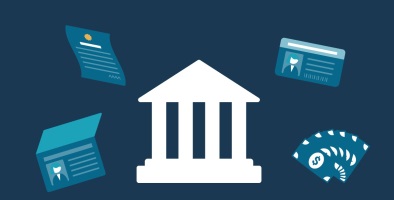 Депозитный счет нужен для открытия банковского вклада. Он может быть открыт как в рублях, так и в иностранной валюте. Можно открыть и мультивалютный вклад. Это значит, что в рамках одного договора вклада можно открыть несколько счетов в разных валютах и он может перекидывать деньги с одного счета на другой, например, когда сильно меняется обменный курс. ВНИМАНИЕ! Проценты в валюте не высоки, а курс перевода не всегда оказывается выгодным.СЛЕДУЕТ ЗНАТЬ! С депозитного счета нельзя:оплачивать покупки; снимать деньги в банкомате;делать переводы другим людям. С депозитного счета можно перевести на текущий счет накопленные проценты или часть суммы вклада. Важно! Чтобы забрать все деньги со счета, вклад закрывают. НАКОПИТЕЛЬНЫЙ СЧЕТ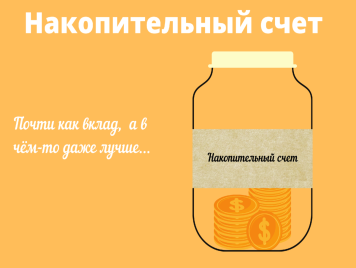 Это гибрид текущего и депозитного счетов. На деньги, которые лежат на этом счете, начисляются проценты, они, как правило, больше, чем по текущим счетам, а иногда даже превышать проценты по вкладу.Напрямую рассчитываться за покупки с накопительного счета нельзя, нужно деньги сначала перевести на текущий счет. ВНИМАНИЕ! Через приложения банка можно оплачивать определенные услуги - ЖКХ, налоги, штрафы и т.п.ОБЕЗЛИЧЕННЫЙ МЕТАЛЛИЧЕСКИЙ СЧЕТ  (ОМС)Этот тип счета для вложения в драгоценные металлы: золото, серебро, платину или палладий. 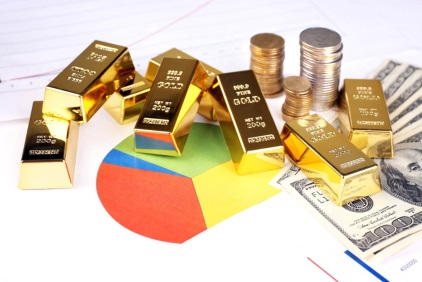 Его можно закрыть в любой момент, например, когда цена на металл вырастет.            СЛЕДУЕТ ЗНАТЬ! Проценты по этому вкладу не выплачиваютДоход от металлического счета облагается НДФЛ, но если счет открыт более трех лет, налог не начисляетсяОбезличенные металлические счета открываются не во всех банкахЗАСТРАХОВАНЫ ЛИ ДЕНЬГИ НА СЧЕТАХ?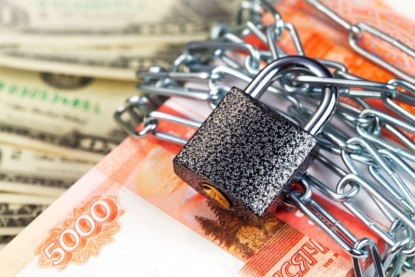 Деньги на текущих, накопительных и депозитных счетах защищены государством. Если у банка отзовут лицензию, вкладчик получит компенсацию в пределах 1,4 млн. рублей. Это общий лимит для всех счетов в одном банке. Для эскроу-счетов лимит – до 10 млн. рублей. ВНИМАНИЕ! Металлические счета не застрахованы.При открытии ОМС или при хранении в банке больше 1,4 млн. рублей следует проверить надежность банка на сайте Агентства по страхованию вкладов https://www.asv.org.ru/banks. Банк гарантирует тайну счета и не проводит операции без согласия вкладчика. Кроме вкладчика или его представителя, никто не может узнать сумму денежных средств на счету и какие транзакции по нему проводились. 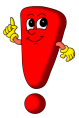 Однако закон допускает случаи, когда банк раскрывает эти сведения государственным органам, например судам, налоговой, приставам.По решению суда приставы могут списать деньги со счета, чтобы погасить ваши долги.Источник информации: официальный сайт Банка России (https://cbr.ru/) При необходимости личного приема или для составления проекта досудебной претензии потребители могут обратиться в Минторг РБ по адресу:  450008, г. Уфа, ул. Цюрупы, 13, кабинет 703с 9.00 до 18.00 часов по будням,перерыв с 13.00 до 14.00 часовТелефон «горячей линии» 8 (347) 218 09 78Уфа-2021